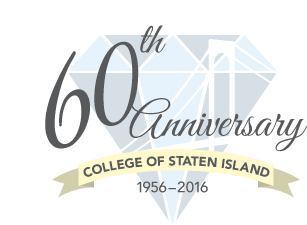 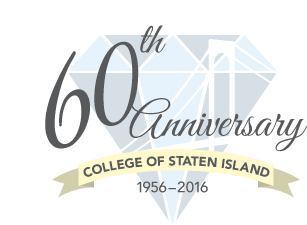 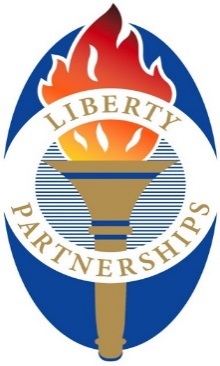 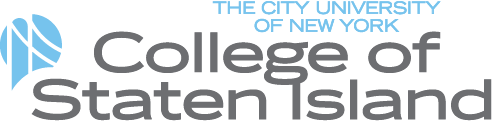 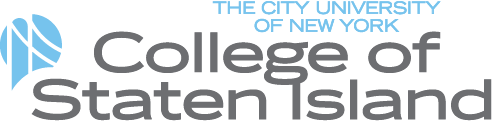 Dear Students of McKee High School: The College of Staten Island Liberty Partnerships Program (CSI LPP) is here to provide all of you with the opportunity to receive free tutoring in any subject that you need. In addition, we provide college counseling, travel to college fairs, enrichment trips, mentoring activities, and our summer program, Dreamer’s Academy.  CSI LPP is committed to helping all McKee students achieve your goal of graduating high school and attending college!We encourage all students in the McKee community to take advantage of this opportunity. Together, we can help you dream bigger, and reach higher. YOUR SUCCESS IS PARAMOUNT TO US.To sign up, please visit Ms. Esther Ogunnote in Room 111 from 8:00am-2:30pm every Wednesday and Thursday.